VERSION PÚBLICAUAIP/OIR/0302/2019En las instalaciones de la Unidad de Acceso a la Información Pública, de la Dirección General de Centros Penales, ubicada en Planes de Renderos, calle al parque Balboa, Km 10 ½ # 189 Panchimalco, a las nueve horas del día diez de septiembre del dos mil diecinueve, se HACE CONSTAR: que vista la solicitud de información presentada por parte del señor XXXXXXXXXXXXXXXXXXXXX quien solicita: 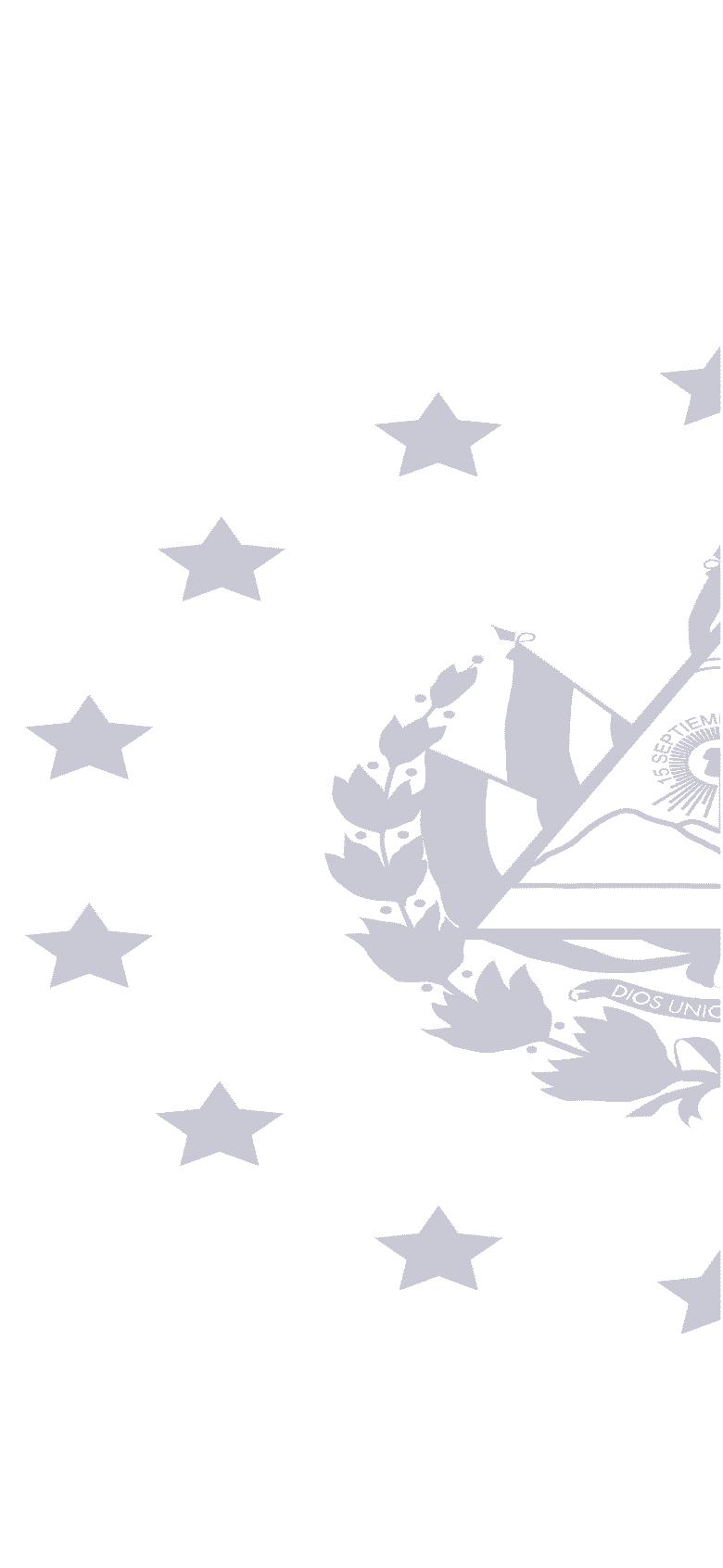 “Solicitud de antecedentes penales, para empleo laboral”.Y de conformidad al artículo 277 del Código Procesal Civil y Mercantil y artículo 10 inciso segundo de la Ley de Procedimientos Administrativos, la suscrita RESUELVE: Declárese Improponible la solicitud de información, por no corresponder a esta Unidad de Acceso a la Información Pública la emisión de los Antecedentes Penales ya que, la entidad correspondiente para la realización de dicha emisión es la Unidad de Registro y Control Penitenciario. Por tanto, se sugiere al solicitante abocarse a la sucursal de Antecedentes Penales ubicada en la 19 calle Poniente entre 3ra y 5ta Avenida Norte edificio Duarte Novoa colonia Guadalupe número 320 San Salvador, o llamar al teléfono 2235-4098.Licda. Marlene Janeth Cardona Andrade                                 Oficial de Información.MJCA/cg